Exodus Images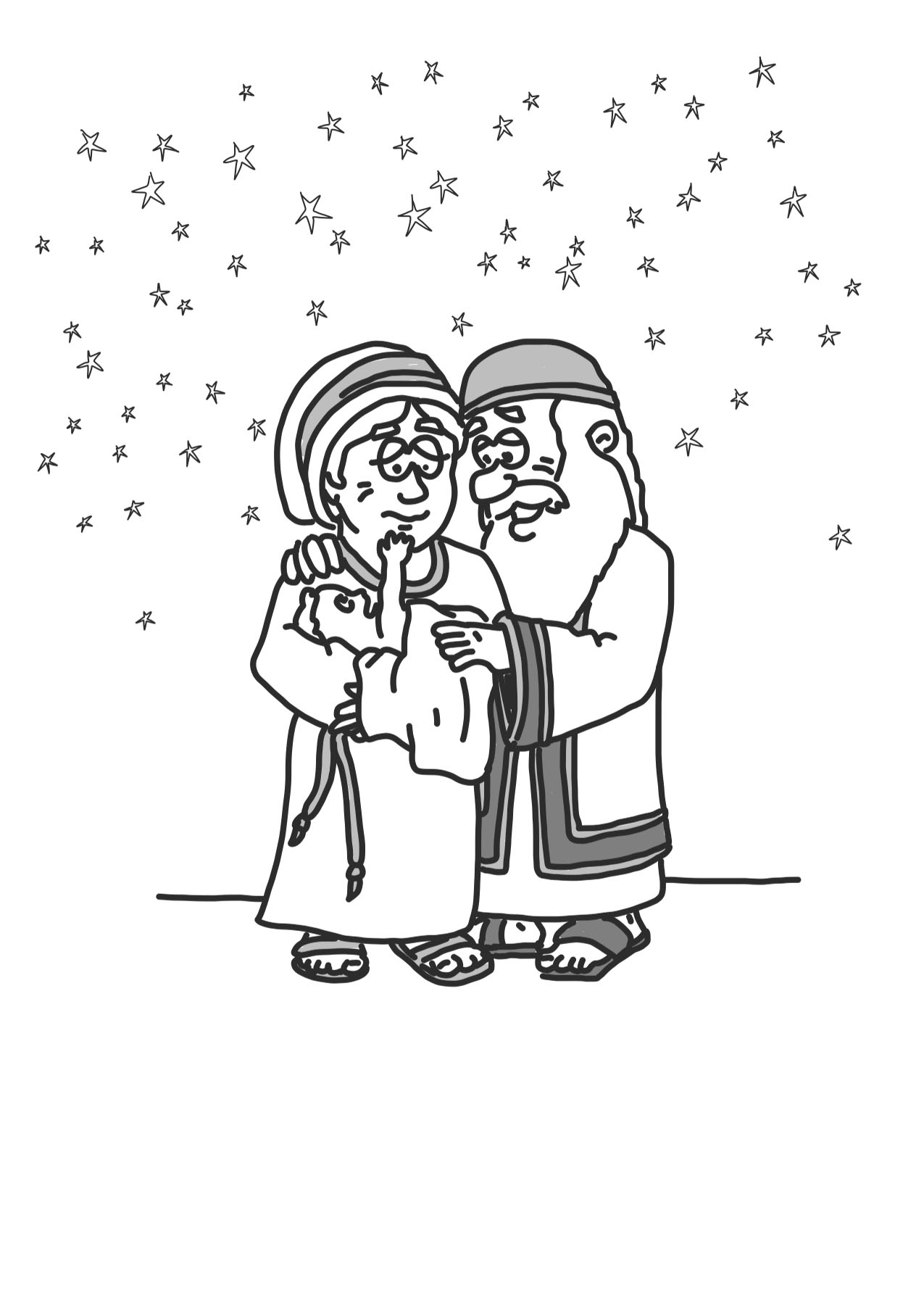 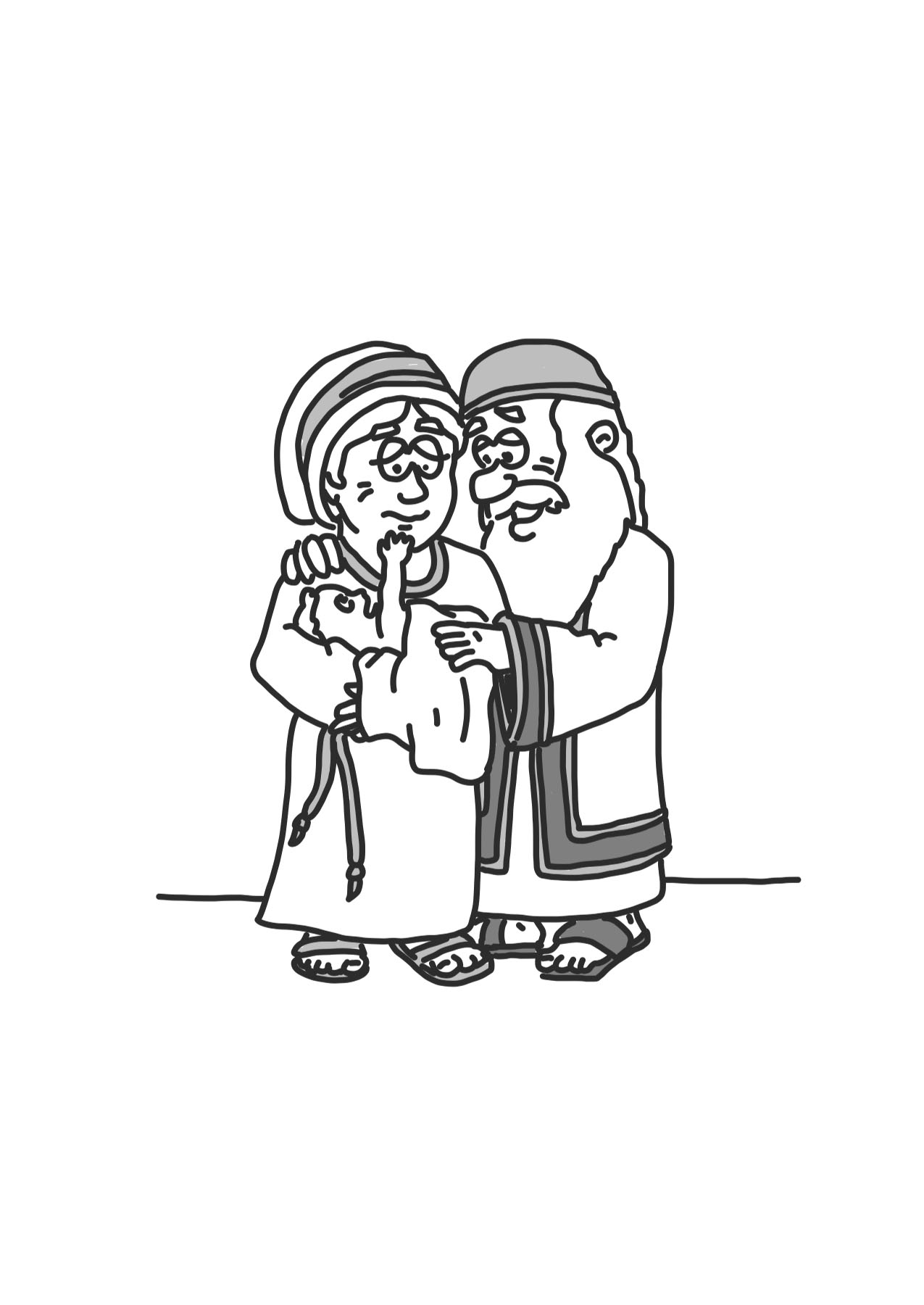 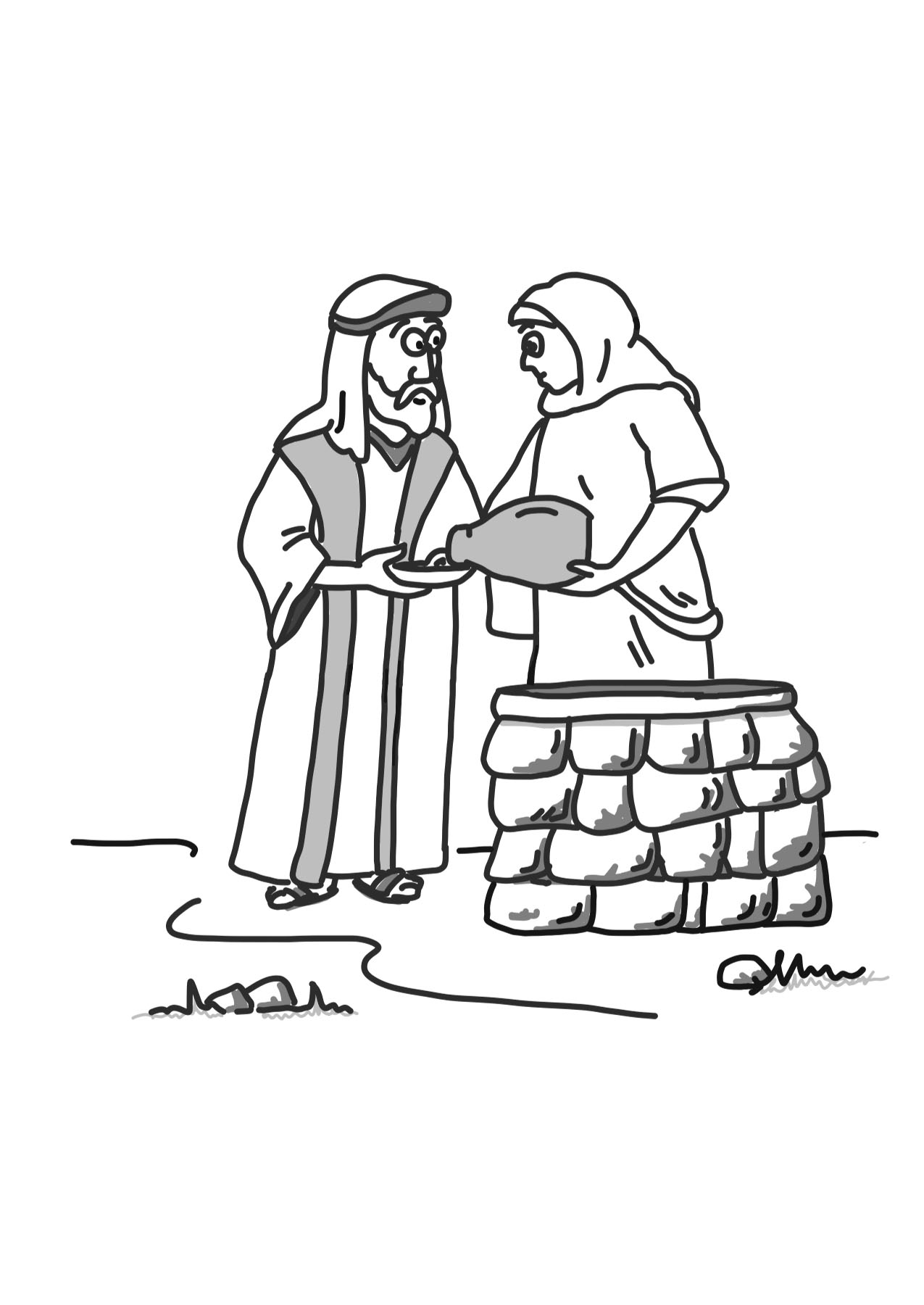 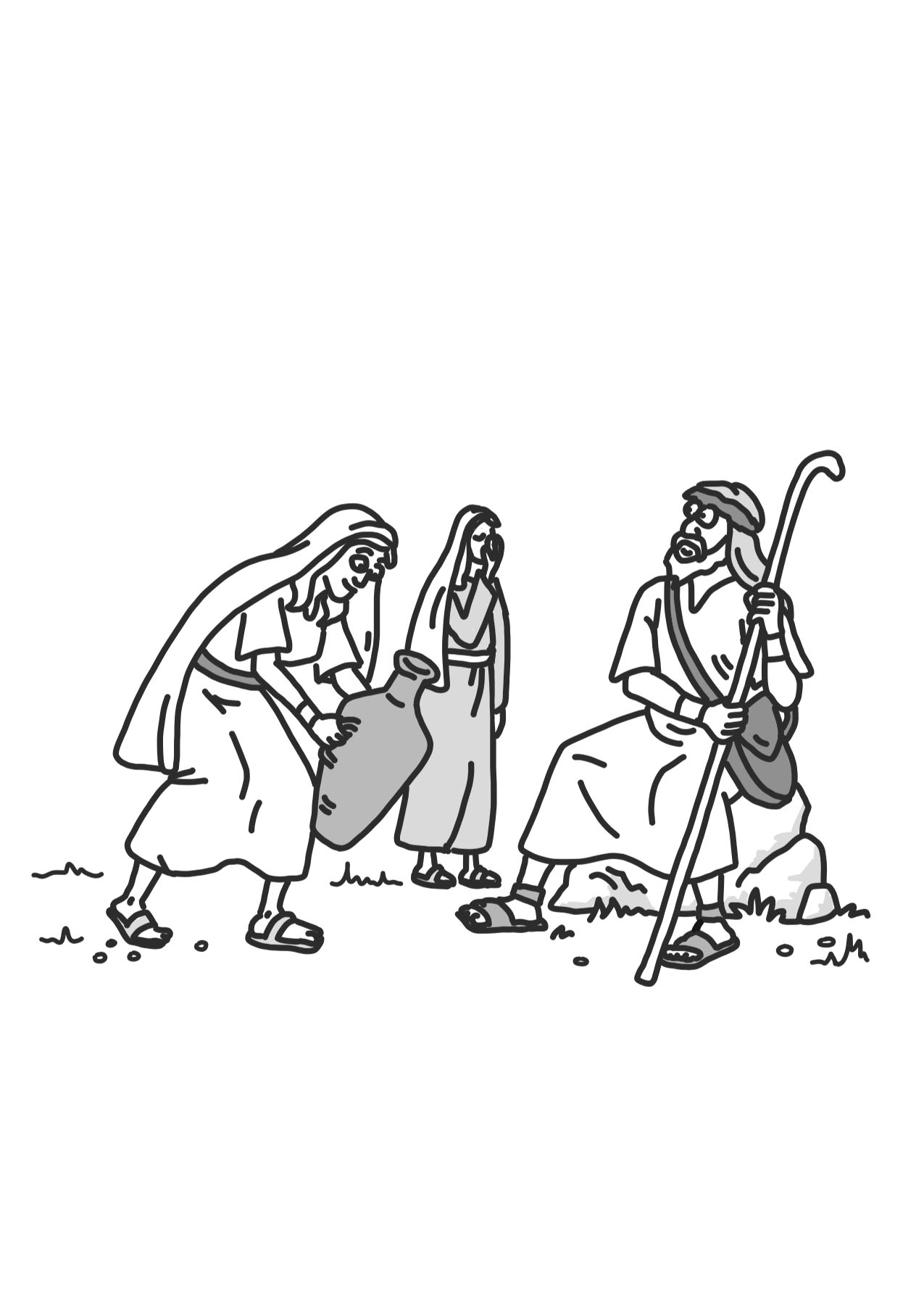 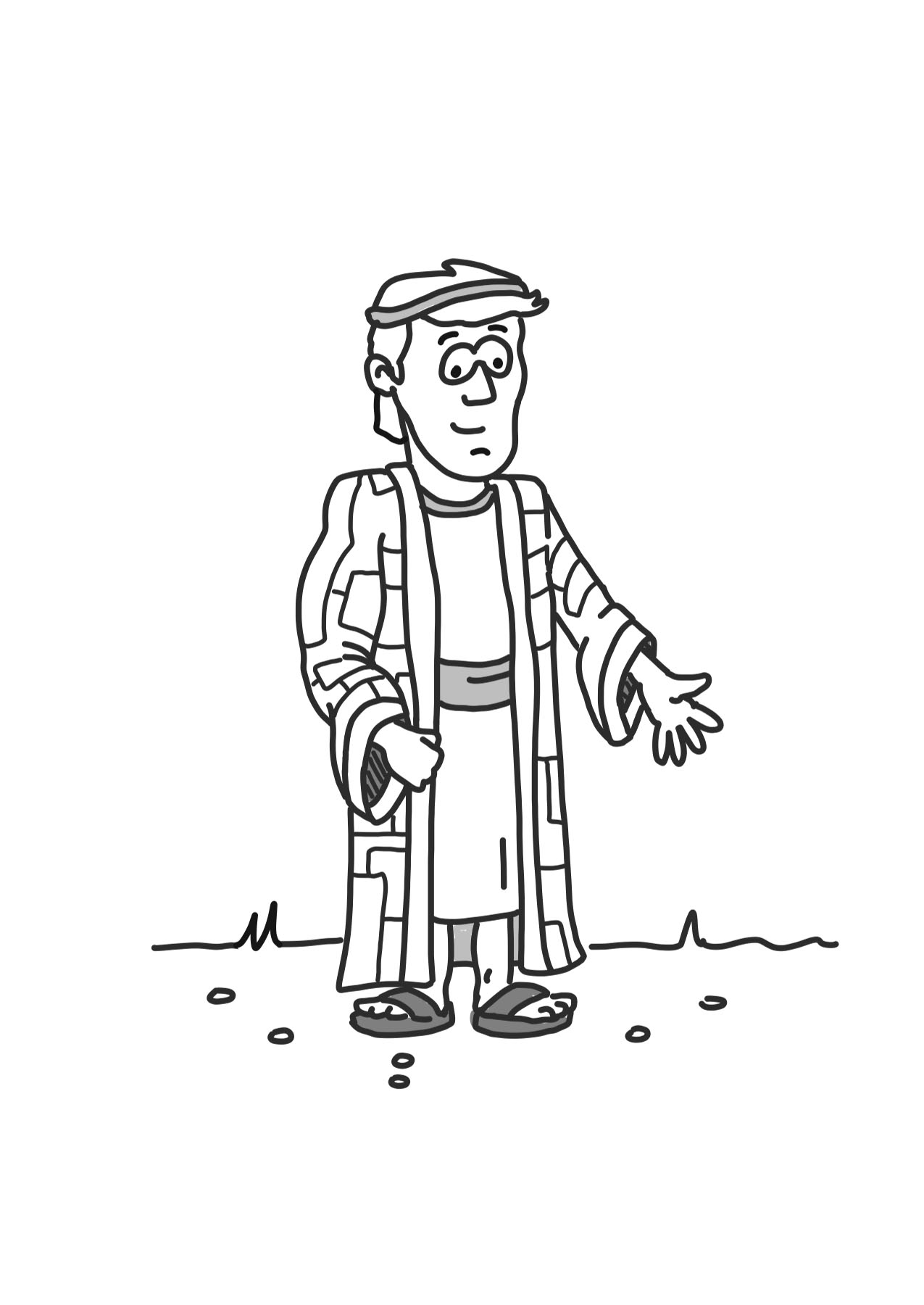 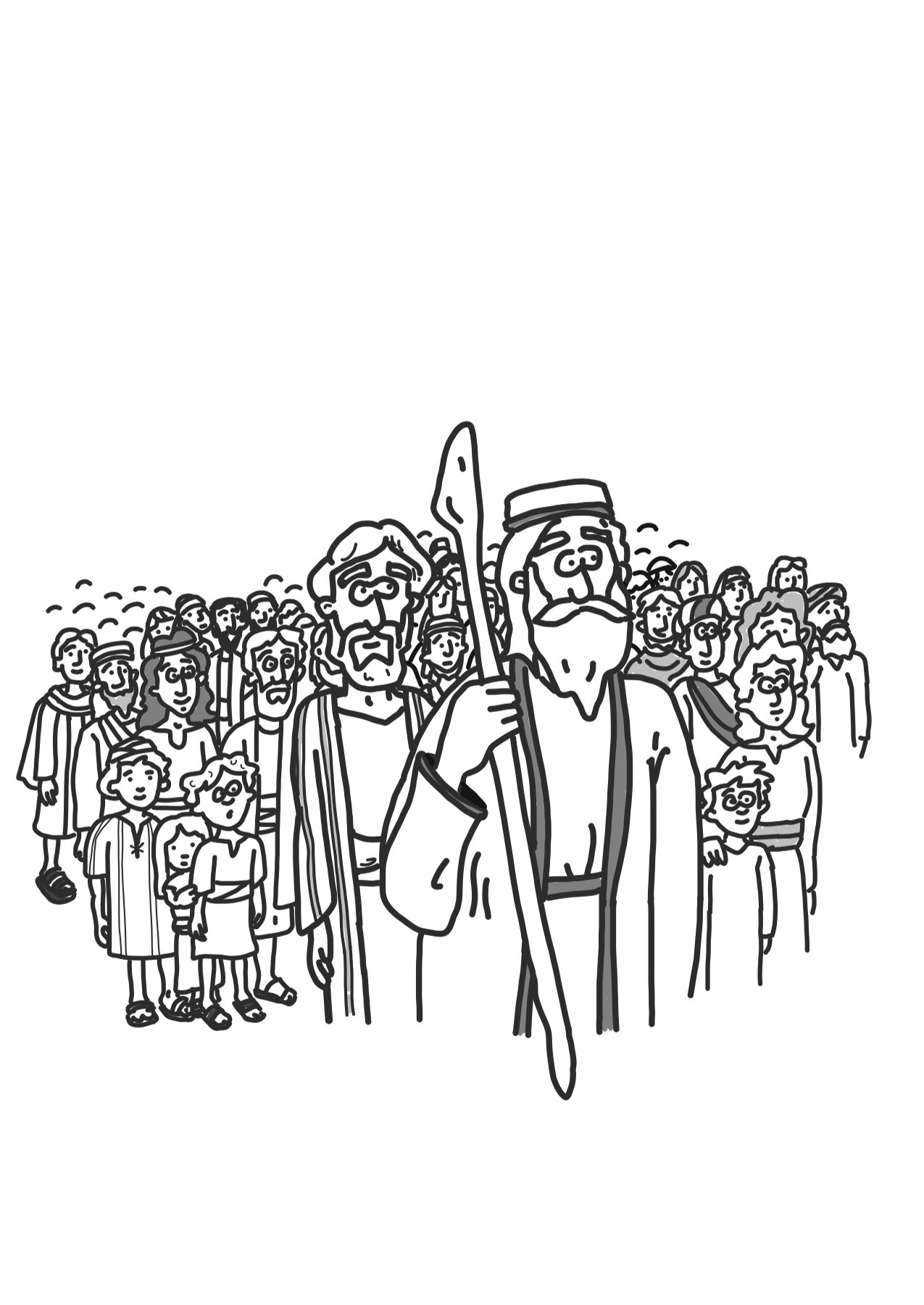 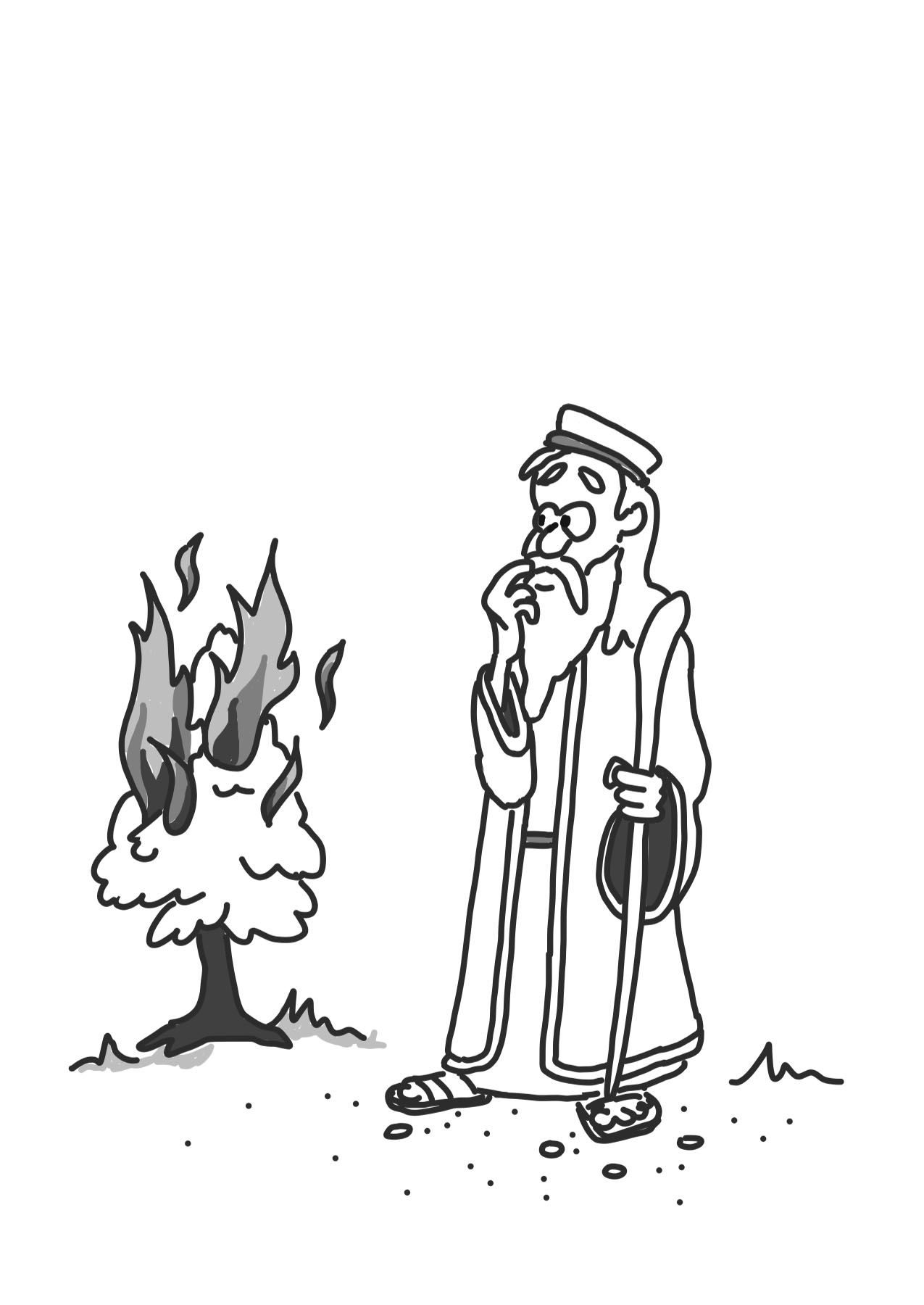 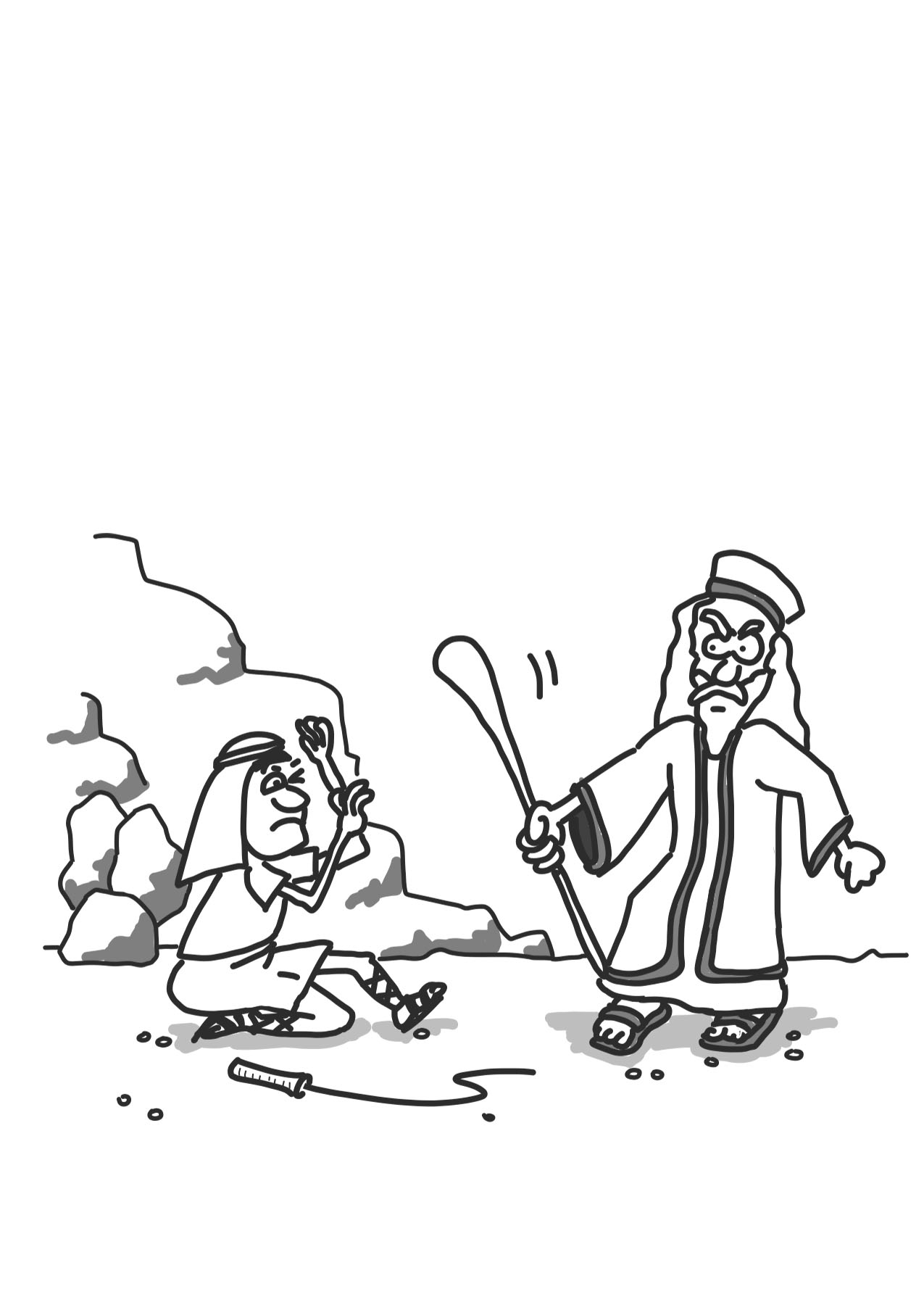 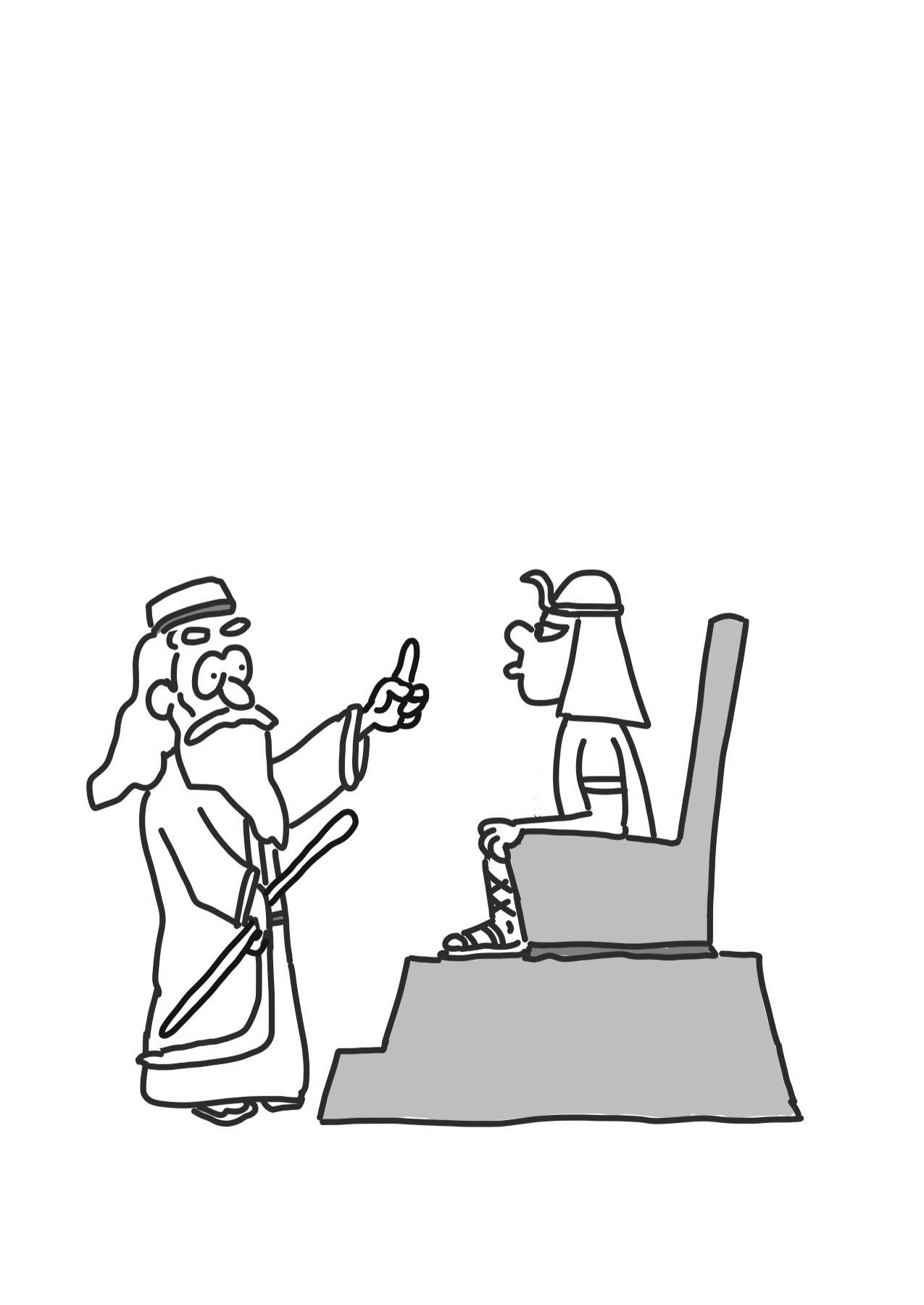 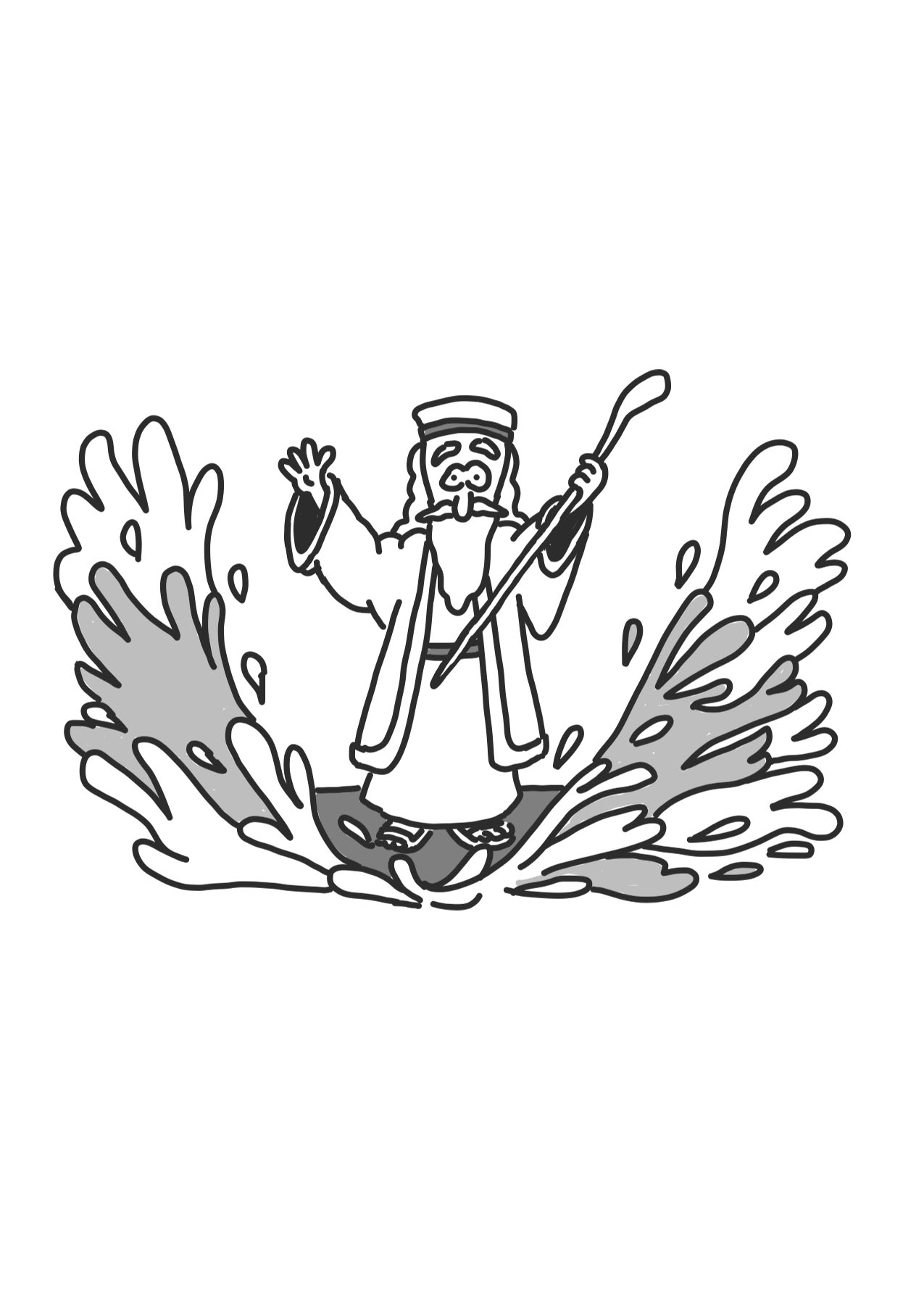 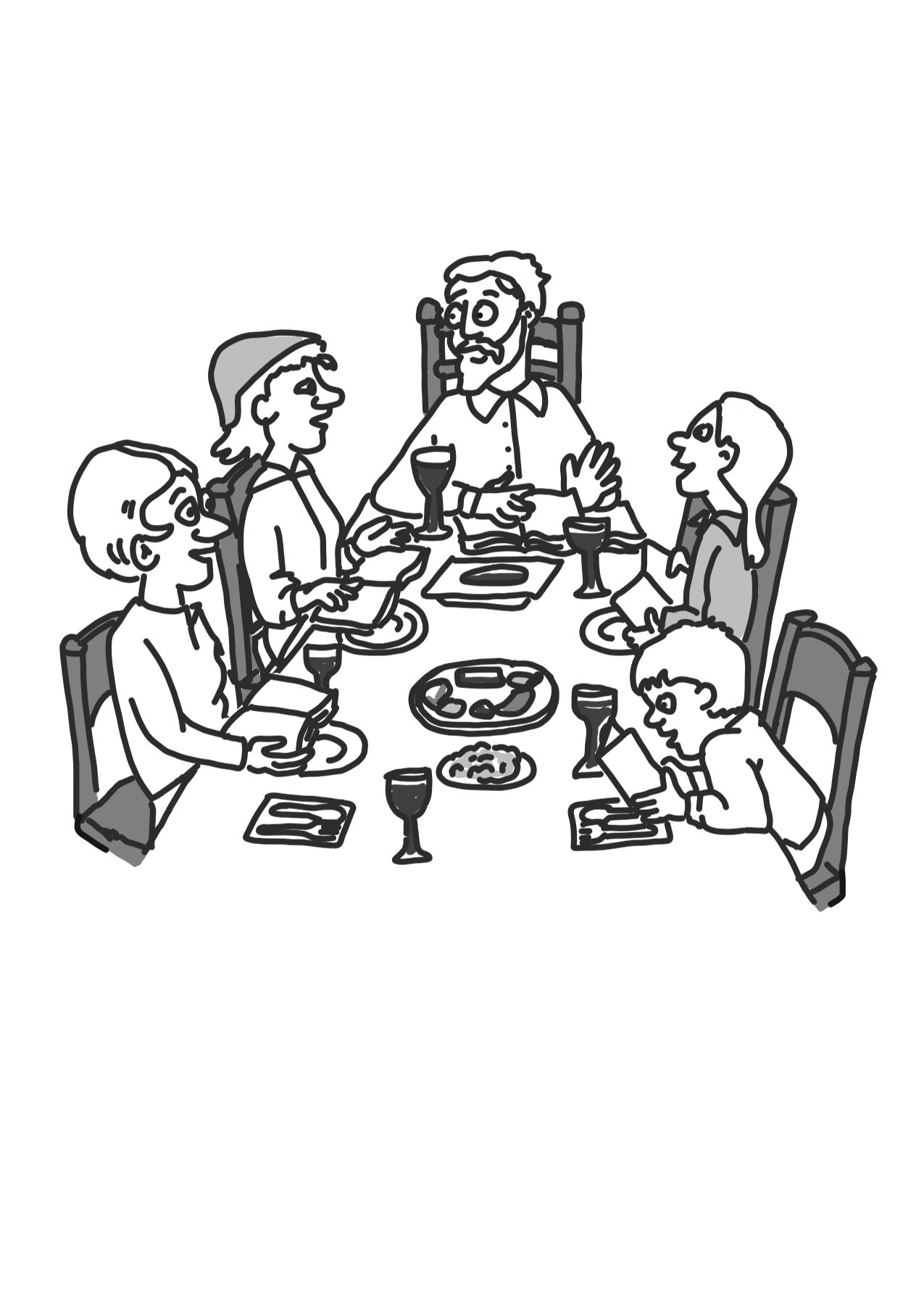 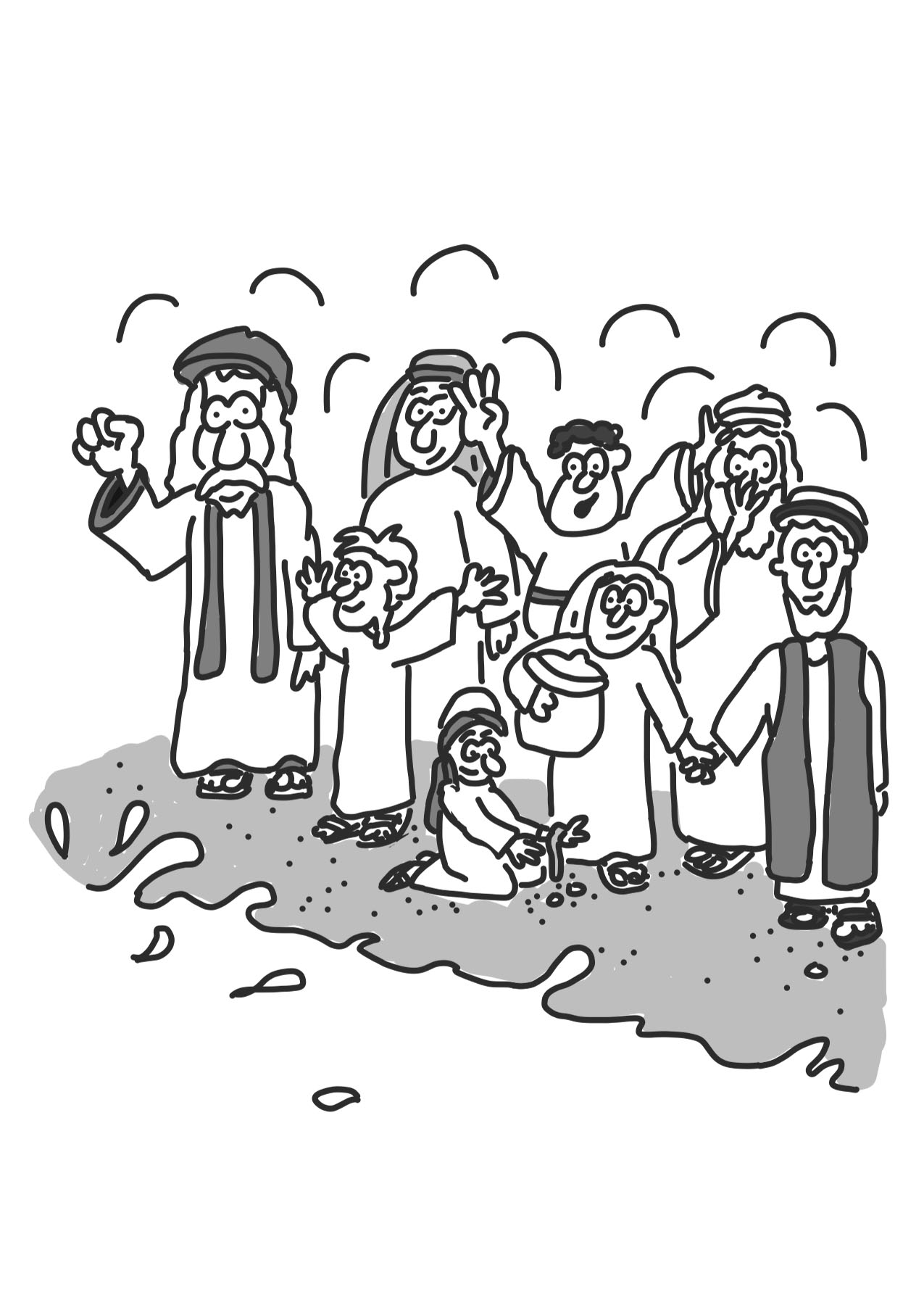 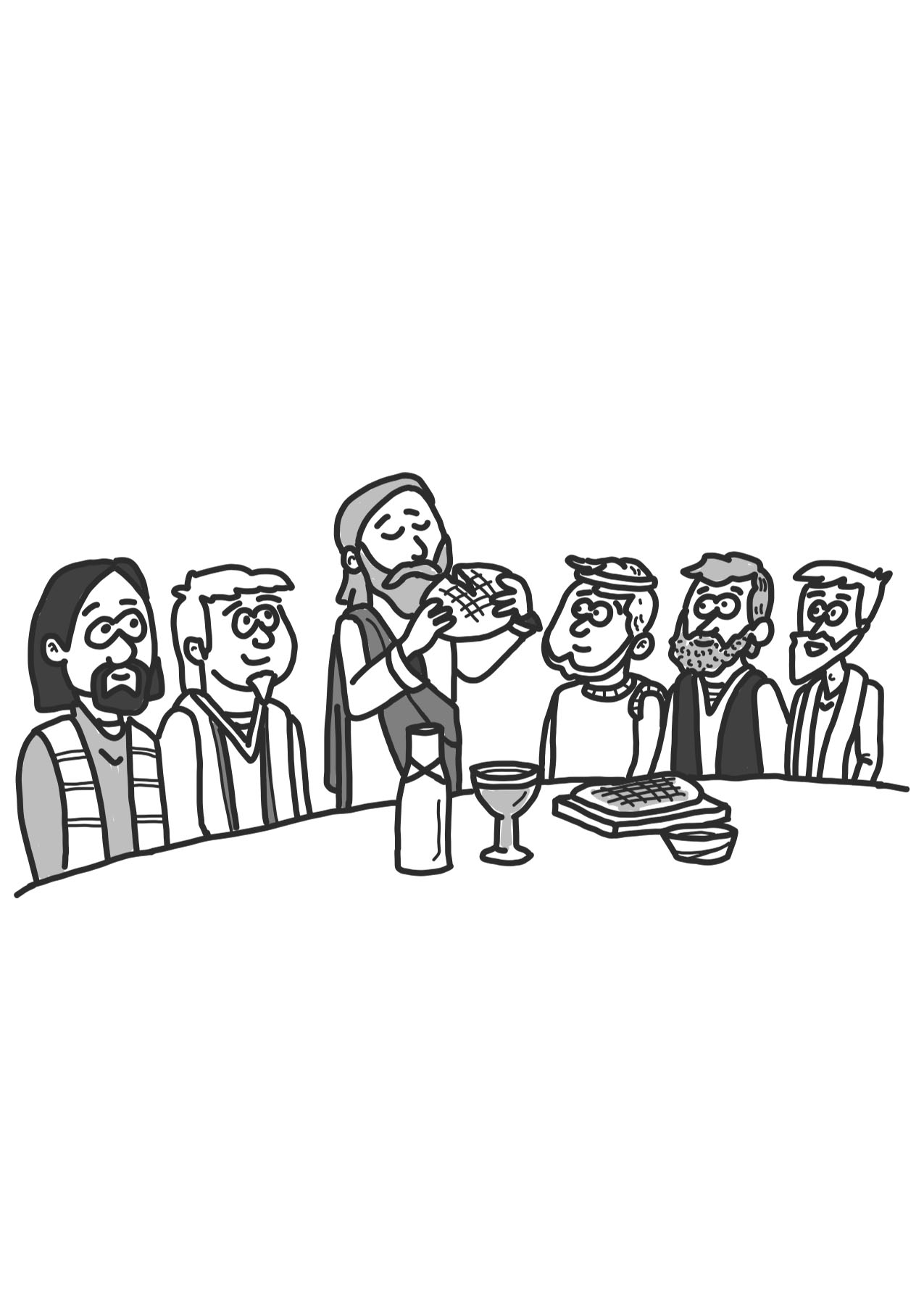 